Oznámení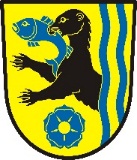  o konání 35. zasedání Zastupitelstva obce VydříPodle § 91 odst. 1 zákona č. 128/2000 Sb., o obcích, svolávám na pondělí 4. dubna 2022 od 18.00 hodinzasedání Zastupitelstva obce Vydří v budově Obecního úřaduNávrh programu jednání :1.)    Určení ověřovatelů zápisu2.)    Schválení návrhu programu jednání3.)    Schválení smlouvy na zpracování projektové dokumentace na opravu cesty k Polšti4.)    Finanční podpora pro MAS Třeboňsko, na nákup zdravotnického materiálu pro          humanitární pomoc Ukrajině5.)   Schválení smlouvy na vypracování zadávací dokumentace a projektové dokumentace pro         výběrové řízení na opravu obecní nádrže6.)   Příspěvek na podporu Linky bezpečí 7.)   Diskuse8.)   Závěr								Jaroslav Maxa, starosta obceVyvěšeno dne : 28.3.2022Sejmuto dne : 